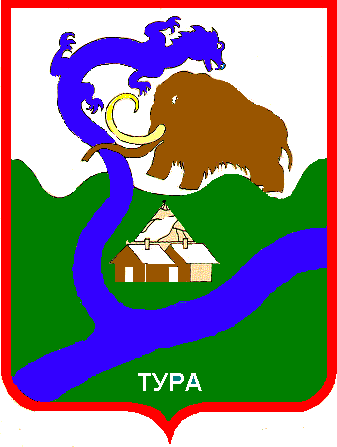 РОССИЙСКАЯ ФЕДЕРАЦИЯКрасноярский крайЭвенкийский муниципальный районАДМИНИСТРАЦИЯпосёлка Тура648000, Красноярский край, Эвенкийский район, посёлок Тура, ул. Советская, 4,e-mail: adm.tura@bk.ru. тел.8 (39170) 31-481П О С Т А Н О В Л Е Н И Е«31» декабря 2021 г.	                        посёлок  Тура                                    № 176-п   О внесении изменений и дополнений в Постановление Администрации посёлка Тура от 22.11.2019 № 113-п «Об утверждении муниципальной программы администрации посёлка Тура «Организация и осуществление мероприятий по землеустройству и  землепользования на территории посёлка Тура на 2020 год и плановый 2021 - 2022 года» В соответствии со статьей 179 Бюджетного кодекса Российской Федерации, Федеральным законом от 06.10.2003 № 131-ФЗ «Об общих принципах органов местного самоуправления в Российской Федерации», Уставом сельского поселения посёлок Тура Эвенкийского муниципального  района  Красноярского края, Постановлением Администрации поселка Тура от 20.08.2013  № 69-п «Об утверждении Порядка принятия решений о разработке муниципальных программ посёлка Тура, их формировании и реализации» П О С Т А Н О В Л Я Ю:1. Внести в Постановление Администрации посёлка Тура от 22.11.2019 № 113-п «Об утверждении муниципальной программы администрации посёлка Тура «Организация и осуществление мероприятий по землеустройству и  землепользования на территории посёлка Тура на 2020 год и плановый 2021 - 2022 года» (далее – Постановление), следующие изменения:1.1. Изложить название Постановления в следующей редакции««Организация землеустройства, землепользования, кадастрового и технического учета объектов недвижимости на территории посёлка Тура на 2020 год и плановый период 2021 - 2024 годы»».1.2. Изложить пункт 1 Постановления в следующей редакции«1. Утвердить прилагаемую Муниципальную программу «Организация землеустройства, землепользования, кадастрового и технического учета объектов недвижимости на территории посёлка Тура на 2020 год и плановый период 2021 - 2024 годы»».1.3. Изложить пункт 2 Постановления в следующей редакции«2. Отделу финансово-экономического планирования Администрации  посёлка Тура обеспечить финансирование мероприятий программы в рамках бюджета посёлка Тура».1.4. Изложить Муниципальную программу администрации посёлка Тура «Организация и осуществление мероприятий по землеустройству и  землепользования на территории посёлка Тура на 2020 год и плановый 2021 - 2022 года» в новой редакции согласно приложению к настоящему Постановлению.2. Контроль за исполнением Постановления оставляю за собой.3. Настоящее Постановление вступает в силу со дня опубликования в газете «Эвенкийская жизнь» и подлежит размещению в сети интернет на официальном сайте Администрации посёлка Тура (http://adm-tura.ru).Глава посёлка Тура	       	                                                               Т.А. ВоробьеваИсп. Иванова М.И. Тел: 31-522Напр.: дело-2                      Приложениек Постановлению Администрации посёлка Тураот « 31» декабря  2021 г. № 176-пМуниципальная программа «Организация землеустройства, землепользования, кадастрового и технического учета объектов недвижимости на территории посёлка Тура на 2020 год и плановый период 2021 - 2024 годы»Паспорт муниципальной программы посёлка Тура Цели, задачи, показатели Муниципальной программы «Организация землеустройства, землепользования, кадастрового и технического учета объектов недвижимости на территории посёлка Тура на 2020 год и плановый период 2021 - 2024 годы»                 Глава посёлка Тура                                                                                                                                                         Т.А. ВоробьеваСодержание проблемы и обоснование необходимости ее решенияпрограммным методомМуниципальная программа «Организация землеустройства, землепользования, кадастрового и технического учета объектов недвижимости на территории посёлка Тура на 2020 год и плановый период 2021 - 2024 годы» (далее - Программа) разработана в соответствии с Земельным кодексом Российской Федерации, Градостроительным кодексом Российской Федерации, Постановлением Администрации посёлка Тура от 20.08.2013 № 69-п «Об утверждении Порядка принятия решений о разработке муниципальных программ посёлка Тура, их формировании и реализации». Реализация Программы будет содействовать проведению разграничения собственности на землю и созданию автоматизированной системы управления недвижимостью на уровне муниципального образования сельского поселения посёлок Тура, направленных на обеспечение эффективного и рационального использования земель.Реальное осуществление земельной реформы (со всеми необходимыми элементами обеспечения в виде проведения разграничения собственности на землю, инвентаризации и постоянного мониторинга объектов недвижимости, создания системы управления недвижимостью) ведет к увеличению социального, инвестиционного, производственного, налогового потенциала объектов недвижимости и превращению их в самостоятельный фактор экономического роста посёлка Тура.Осуществление работ по обследованию и инвентаризации объектов недвижимости посёлка Тура позволит дополнительно выявить потенциальных плательщиков земельного налога и арендной платы неиспользуемых и неэффективно используемых объектов недвижимости на территории посёлка и вовлечь их в экономический оборот.Создание системы управления недвижимостью, для решения задач управления и развития земельно-имущественных отношений в посёлке Тура в виде единой базы данных по объектам недвижимости необходимо в целях эффективного управления объектами недвижимости, единого учета объектов недвижимости на местном уровне, доступа всех заинтересованных органов и служб к единой базе данных. 	Решение этих проблем даст возможность реализовать конституционные нормы и гарантии прав собственности на землю, активизировать вовлечение земли в гражданский оборот, сформировать базу экономически обоснованного налогообложения в части недвижимого имущества, а также совершенствовать систему управления недвижимостью, находящейся в муниципальной собственности.Необходимость решения данных проблем в рамках Программы обусловлена их комплексностью и взаимосвязанностью, что требует скоординированного выполнения разнородных мероприятий правового, организационного, производственного и технологического характера.3. Основные цели и задачи программыЦелью программы является повышение эффективности муниципального управления объектами недвижимости, находящимися в муниципальной собственности, создание условий для увеличения потенциала земли как важного фактора экономического роста и рационального использования объектов недвижимости находящимися в муниципальной собственности.Основными задачами программы являются:- осуществление практического перехода к гарантированным Конституцией Российской Федерации многообразным формам собственности на объекты недвижимости их стабилизация посредством регистрации прав;- наделение граждан и юридических лиц объектами недвижимости в соответствии с законодательством;- завершение инвентаризации объектов недвижимости.4. Конечные результаты реализации программыВыполнение мероприятий по улучшению землеустройства, землепользования, кадастрового и технического учета объектов недвижимости позволит получить следующие результаты:- реестры земель, относящихся к муниципальной собственности;- реестры объектов недвижимости относящихся к муниципальной собственности;- каталоги неиспользуемых и нерационально используемых земель;- оформление  бесхозяйного недвижимого имущества в собственность муниципального образования сельского поселения посёлок Тура;- - повысить эффективность использования земельных ресурсов и объектов недвижимости муниципальной собственности; - обеспечить кадастровый учет и контроль за использованием земель и объектов недвижимости.5. Механизм реализации мероприятий и прогноз конечных результатов программыМероприятия программы выполняются путем распределения ежегодно выделяемых бюджетных средств по программным мероприятиям и заключения муниципальных контрактов.Ответственность за целевое и эффективное использование бюджетных средств, а также достоверность представляемых данных по объемам выполненных работ применяется в соответствии с действующим законодательством.Администрация посёлка Тура является заказчиком и осуществляет выполнение мероприятий программы посредством закупки товаров (работ), услуг и заключения договоров с поставщиками продукции (исполнителями работ).При необходимости Администрация посёлка Тура вносит предложения о продлении сроков реализации программы и ее отдельных мероприятий или о нецелесообразности дальнейшей реализации ее в целом или отдельных мероприятий.Главный распорядитель бюджетных средств Администрация посёлка Тура:- проводит подготовку ежеквартальных и годовых отчетов о реализации отдельного мероприятия Программы;- несет ответственность за целевое и эффективное использование финансовых средств, выделяемых на выполнение отдельного мероприятия Программы.Прогноз достижения обозначенной Программой цели должен отражать активизацию качества предоставления муниципальных услуг, дополнительное поступление бюджетных средств в казну, повышение уровня качества жизни населения.Наименование программыМуниципальная программа «Организация землеустройства, землепользования, кадастрового и технического учета объектов недвижимости на территории посёлка Тура на 2020 год и плановый период 2021 - 2024 годы» (далее – Программа)Основания для разработки данной программыст.179 Бюджетного кодекса Российской Федерации, Федеральный закон от 06.10.2003 № 131–ФЗ «Об общих принципах организации местного самоуправления в Российской Федерации», Земельный кодекс Российской Федерации, Градостроительный кодек Российской Федерации, Постановление Администрации посёлка Тура от 20.08.2013 № 69-п «Об утверждении Порядка принятия решений о разработке муниципальных программ посёлка Тура, их формировании и реализации»Заказчик ПрограммыАдминистрация посёлка ТураРазработчик ПрограммыАдминистрация посёлка ТураОтветственный исполнитель ПрограммыАдминистрация посёлка ТураЦели муниципальной программыПовышение эффективности муниципального управления земельными ресурсами и объектами недвижимости, находящимися в муниципальной собственностиЗадачи муниципальной программы- Осуществление практического перехода к гарантированным Конституцией Российской Федерации многообразным формам собственности на землю и объекты недвижимости.  Завершение инвентаризации земельных участков и объектов недвижимости.Этапы и сроки реализации муниципальной программы                           2020-2024 годыИсточники финансированияМестный бюджет: 4 159,1 тыс. рублей в том числе по годам:в 2020 году – 1 683,1 тыс. рублей;в 2021 году – 856,0 тыс. рублей;в 2022 году – 540,0 тыс. рублей;в 2023 году – 540,0 тыс. рублей;в 2024 году – 540,0  тыс. рублей.Ожидаемые конечные результаты реализации программы в целом и по годам реализации- реестры объектов недвижимости относящихся к муниципальной собственности;- каталоги неиспользуемых и нерационально используемых объектов недвижимости;- оформление  бесхозяйного недвижимого имущества в собственность муниципального образования сельского поселения посёлок Тура;- обеспечить кадастровый, технический учет и контроль за использованием объектов недвижимости.Контроль над исполнением программыТуринский поселковый Совет депутатов, Администрация поселка Тура,№п/пЦели, задачи, показателиЕдиницаизмеренияВес показателяИсточникинформации2020 год2021 год2022 год2023 год2024 год1.Задача: Проведение комплекса геодезических и кадастровых работ с внесением базы данных в государственный кадастр недвижимостиЗадача: Проведение комплекса геодезических и кадастровых работ с внесением базы данных в государственный кадастр недвижимостиЗадача: Проведение комплекса геодезических и кадастровых работ с внесением базы данных в государственный кадастр недвижимостиЗадача: Проведение комплекса геодезических и кадастровых работ с внесением базы данных в государственный кадастр недвижимостиЗадача: Проведение комплекса геодезических и кадастровых работ с внесением базы данных в государственный кадастр недвижимостиЗадача: Проведение комплекса геодезических и кадастровых работ с внесением базы данных в государственный кадастр недвижимостиЗадача: Проведение комплекса геодезических и кадастровых работ с внесением базы данных в государственный кадастр недвижимостиЗадача: Проведение комплекса геодезических и кадастровых работ с внесением базы данных в государственный кадастр недвижимостиЗадача: Проведение комплекса геодезических и кадастровых работ с внесением базы данных в государственный кадастр недвижимостиМероприятия:Обновление горизонтальной съемки.Подготовка и печать план – схемы посёлка по материалам кадастровых работ. Изготовление технических паспортов на объекты недвижимости.Мероприятия:Обновление горизонтальной съемки.Подготовка и печать план – схемы посёлка по материалам кадастровых работ. Изготовление технических паспортов на объекты недвижимости.Администрация посёлка Тура0,00,060,00,00,02.Задача:  Кадастровые работыЗадача:  Кадастровые работыЗадача:  Кадастровые работыЗадача:  Кадастровые работыЗадача:  Кадастровые работыЗадача:  Кадастровые работыЗадача:  Кадастровые работыЗадача:  Кадастровые работыМероприятия:Инвентаризация объектов недвижимого имущества для освобождения и изъятия земельных участков для муниципальных нужд.Изготовление межевых планов и схем расположения земельных участков, с целью постановки земельных участков на государственный кадастровый учет и получения кадастровых паспортов. Постановка на кадастровый учёт  недвижимого имущества. Оформление  бесхозяйного недвижимого имущества в собственность муниципального образования сельского поселения посёлок Тура.Мероприятия:Инвентаризация объектов недвижимого имущества для освобождения и изъятия земельных участков для муниципальных нужд.Изготовление межевых планов и схем расположения земельных участков, с целью постановки земельных участков на государственный кадастровый учет и получения кадастровых паспортов. Постановка на кадастровый учёт  недвижимого имущества. Оформление  бесхозяйного недвижимого имущества в собственность муниципального образования сельского поселения посёлок Тура.Кол-воАдминистрация посёлка Тура1683,1856,0480,0540,0540,03.Задача: Выбор площадки для сбора и временного хранения твердых бытовых отходовЗадача: Выбор площадки для сбора и временного хранения твердых бытовых отходовЗадача: Выбор площадки для сбора и временного хранения твердых бытовых отходовЗадача: Выбор площадки для сбора и временного хранения твердых бытовых отходовЗадача: Выбор площадки для сбора и временного хранения твердых бытовых отходовЗадача: Выбор площадки для сбора и временного хранения твердых бытовых отходовЗадача: Выбор площадки для сбора и временного хранения твердых бытовых отходовЗадача: Выбор площадки для сбора и временного хранения твердых бытовых отходовМероприятия:Изготовление план - схемы3.2. Проведение межевых работ с постановкой на кадастровый учет объекта.3.3. Оформление права муниципальной собственности на земельный участок.Администрация посёлка Тура0,00,00,00,00,0